(нетрадиционное рисование ладошкой)Готовые аквариумы для работы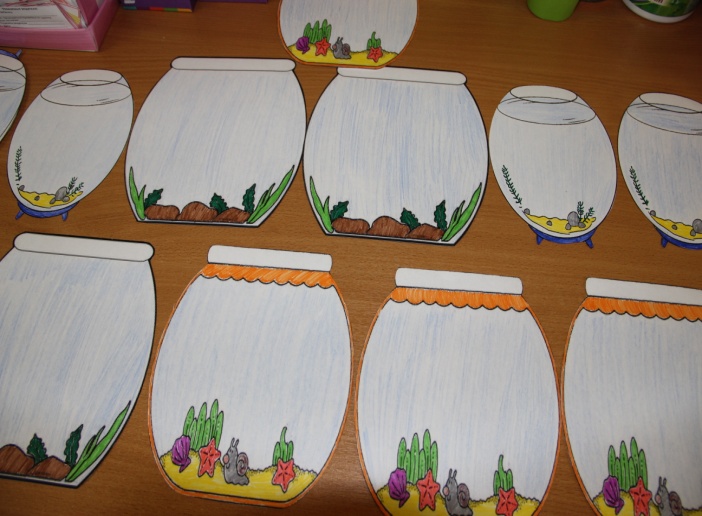 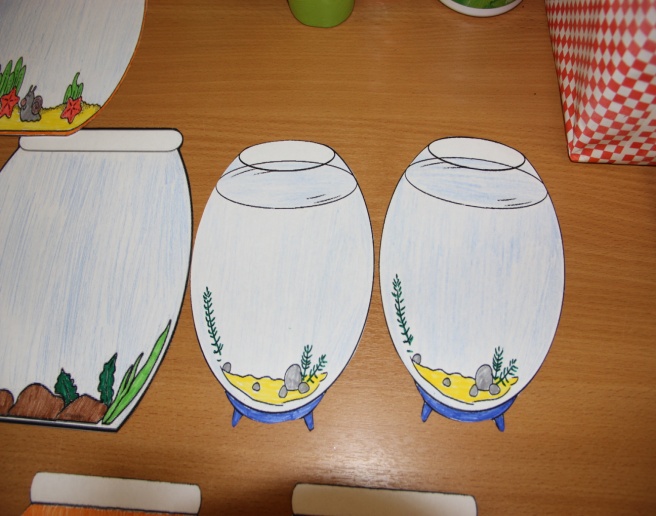 Дидактическая игра «Назови морского обитателя»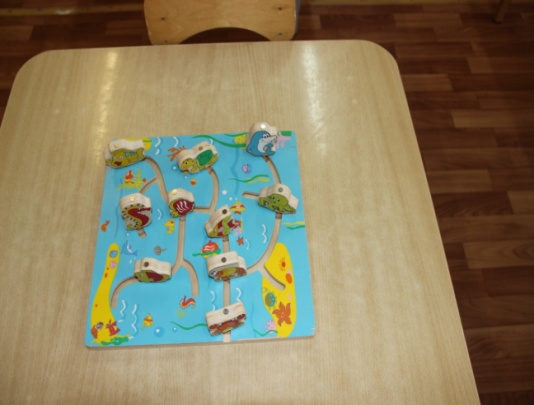 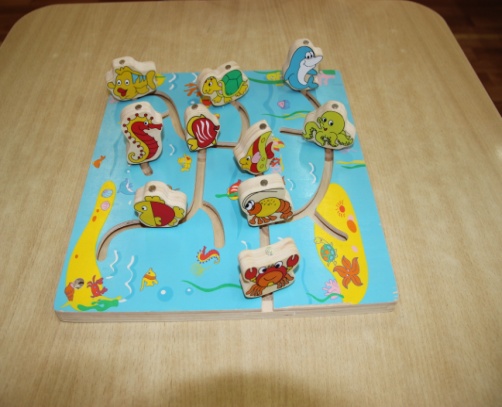 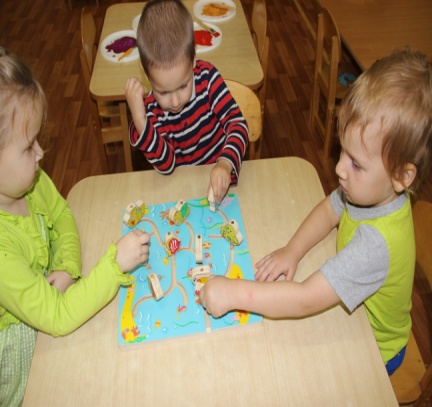 Самостоятельная работа с краской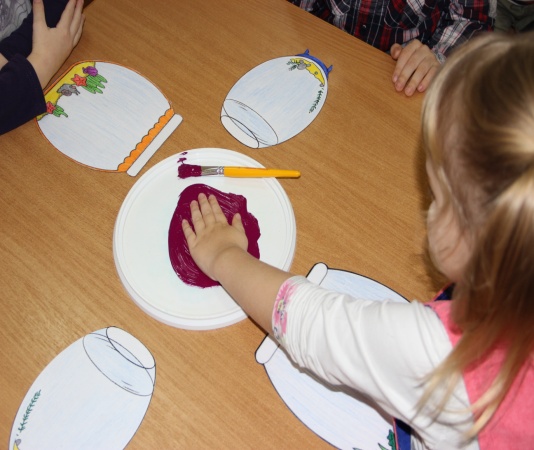 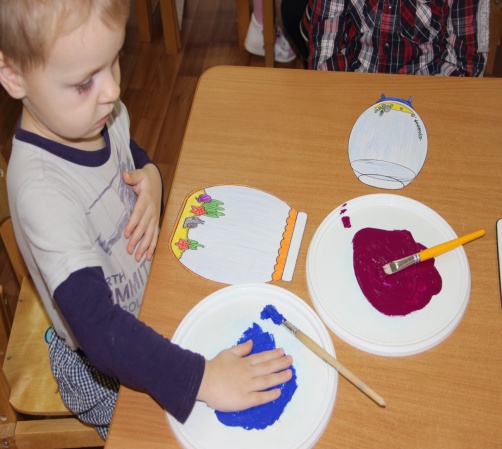 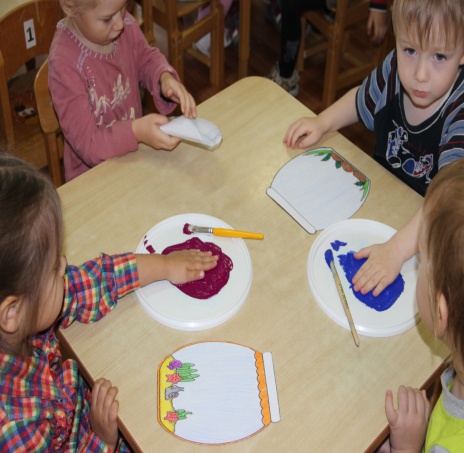 Готовые работы детей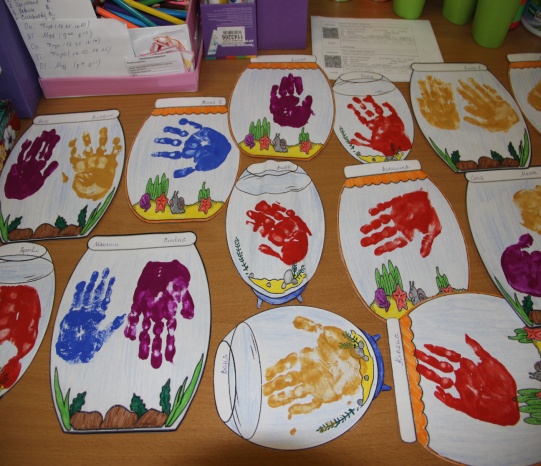 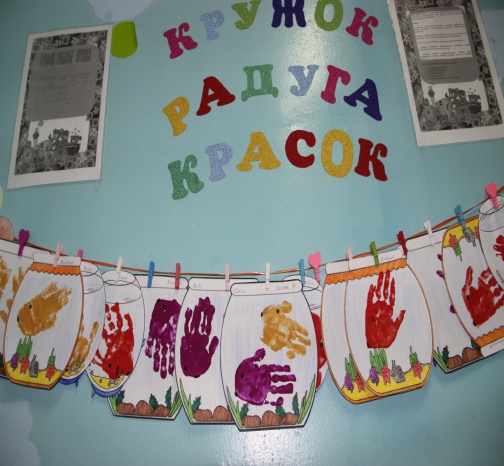 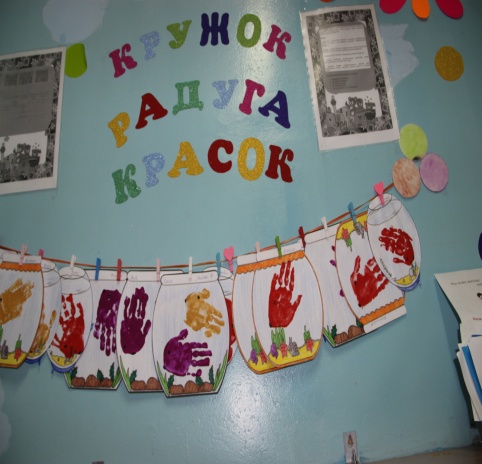 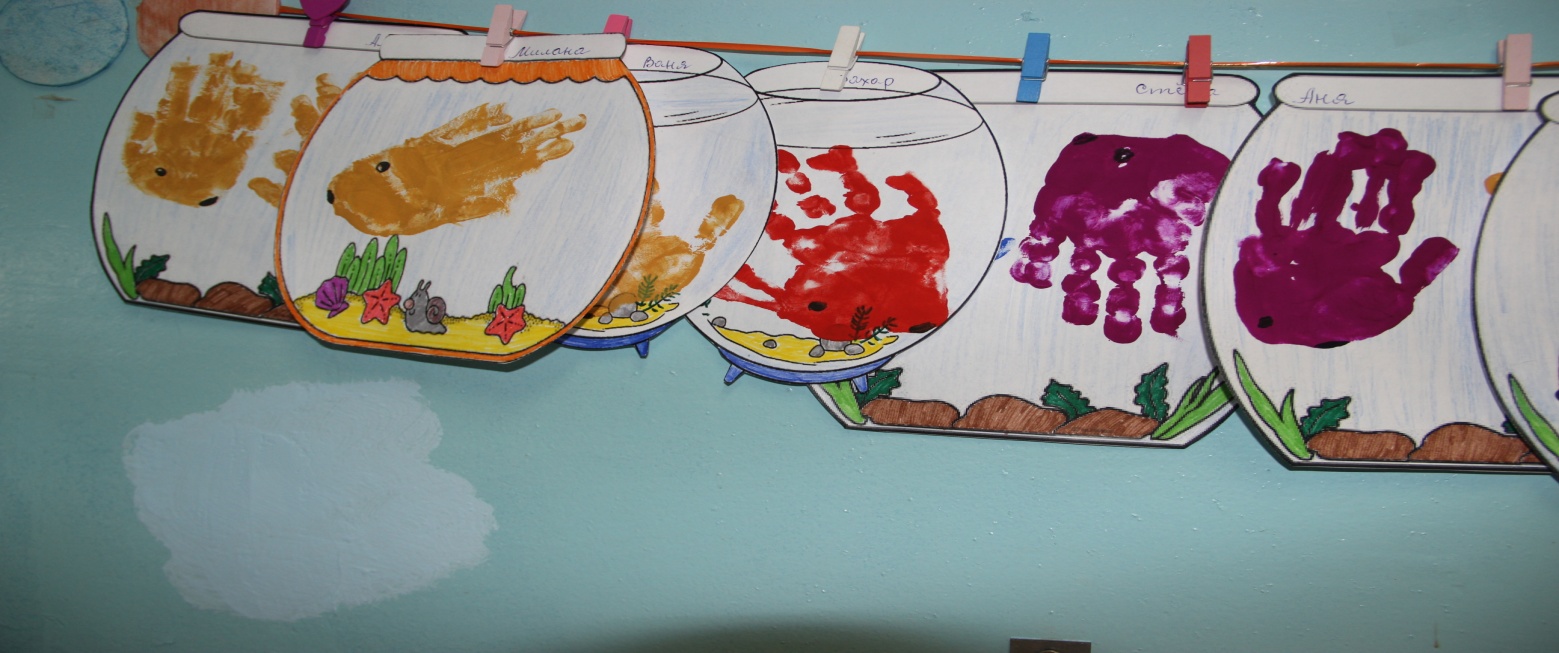 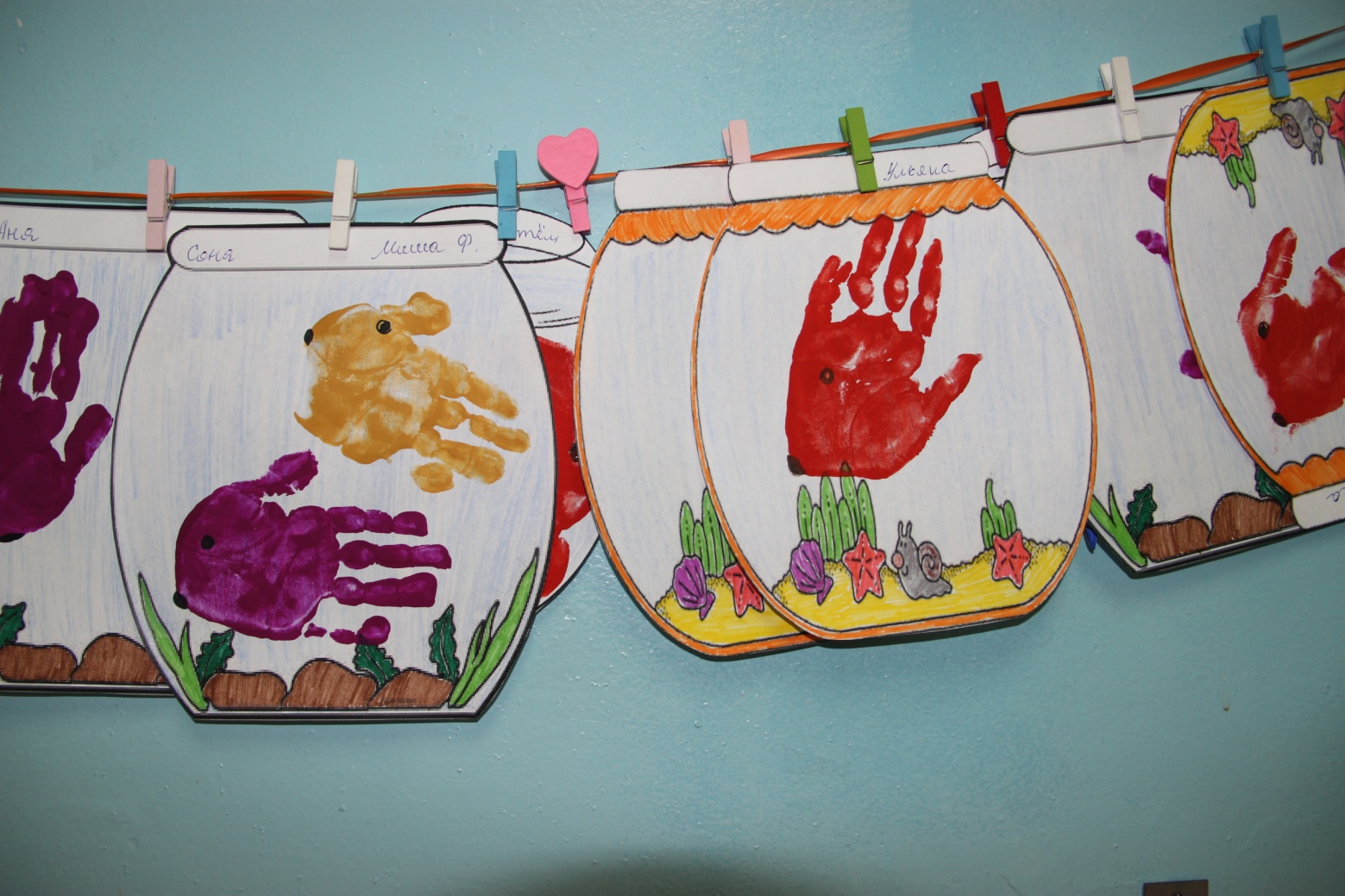 